College of Arts and Sciences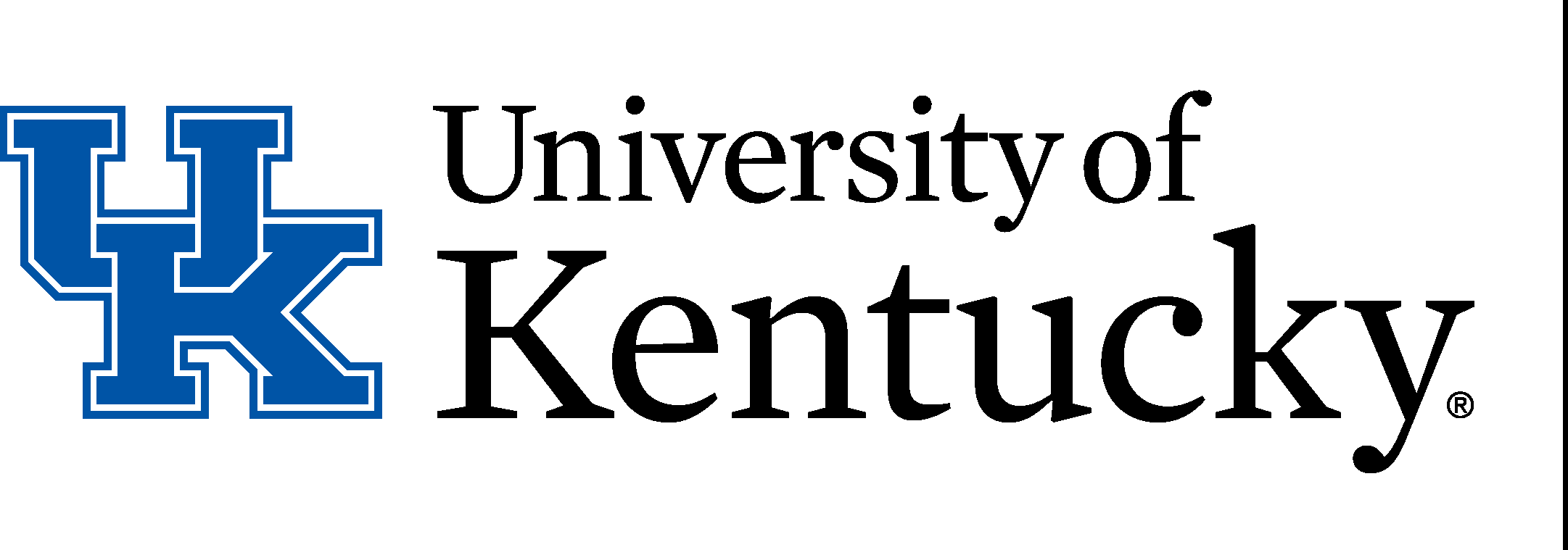 Office of the DeanDateAs a research volunteer, I agree to abide by all guidelines and regulation of the University of Kentucky as follows:1. The volunteer activities are being performed for the benefit of the volunteer to ________ (example: improve computational dru design skills).2. The volunteer is performing these services freely and without any pressure or coercion, direct or implied, from the University of Kentucky.3. The volunteer will not displace a current or previously paid position or perform tasks that are ordinarily performed by paid employees.4. The volunteer will not receive or expect to receive any compensation from the University of Kentucky.5. The volunteer will engage in volunteer activities ____ hours per week.Volunteer activities start date:  __________Volunteer activities stop date:  __________________________________________	____________	____________________________Printed Name of Volunteer	Date	Volunteer’s Signature________________________________       ____________      ____________________________Printed Name of Parent/Guardian	Date	Parent/Guardian Signature________________________________	____________	____________________________Printed Name of Supervisor	Date	Supervisor’s SignatureSupervisor Contact InformationTitle:	Department:	Office/Lab Building and Room Number:	Phone:	Email:	